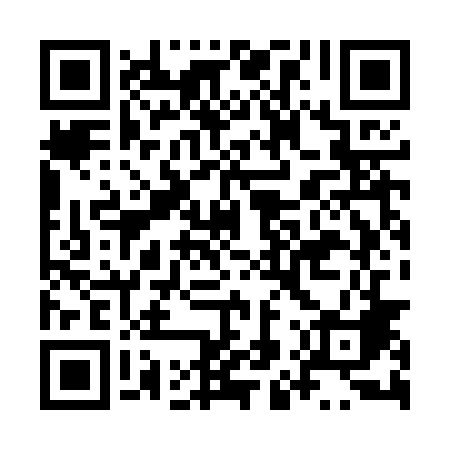 Ramadan times for Bozecin, PolandMon 11 Mar 2024 - Wed 10 Apr 2024High Latitude Method: Angle Based RulePrayer Calculation Method: Muslim World LeagueAsar Calculation Method: HanafiPrayer times provided by https://www.salahtimes.comDateDayFajrSuhurSunriseDhuhrAsrIftarMaghribIsha11Mon4:064:066:0411:503:395:385:387:2912Tue4:034:036:0211:503:415:395:397:3113Wed4:014:015:5911:503:425:415:417:3314Thu3:583:585:5711:493:445:435:437:3515Fri3:553:555:5411:493:455:455:457:3716Sat3:523:525:5211:493:475:475:477:3917Sun3:503:505:4911:493:485:495:497:4118Mon3:473:475:4711:483:505:515:517:4319Tue3:443:445:4411:483:515:535:537:4620Wed3:413:415:4211:483:535:545:547:4821Thu3:383:385:3911:473:545:565:567:5022Fri3:363:365:3711:473:565:585:587:5223Sat3:333:335:3511:473:576:006:007:5524Sun3:303:305:3211:463:596:026:027:5725Mon3:273:275:3011:464:006:046:047:5926Tue3:243:245:2711:464:026:066:068:0127Wed3:213:215:2511:464:036:076:078:0428Thu3:183:185:2211:454:046:096:098:0629Fri3:153:155:2011:454:066:116:118:0930Sat3:123:125:1711:454:076:136:138:1131Sun4:094:096:1512:445:097:157:159:131Mon4:054:056:1212:445:107:177:179:162Tue4:024:026:1012:445:117:197:199:183Wed3:593:596:0812:435:137:207:209:214Thu3:563:566:0512:435:147:227:229:235Fri3:533:536:0312:435:157:247:249:266Sat3:493:496:0012:435:177:267:269:297Sun3:463:465:5812:425:187:287:289:318Mon3:433:435:5512:425:197:307:309:349Tue3:393:395:5312:425:217:327:329:3710Wed3:363:365:5112:415:227:337:339:39